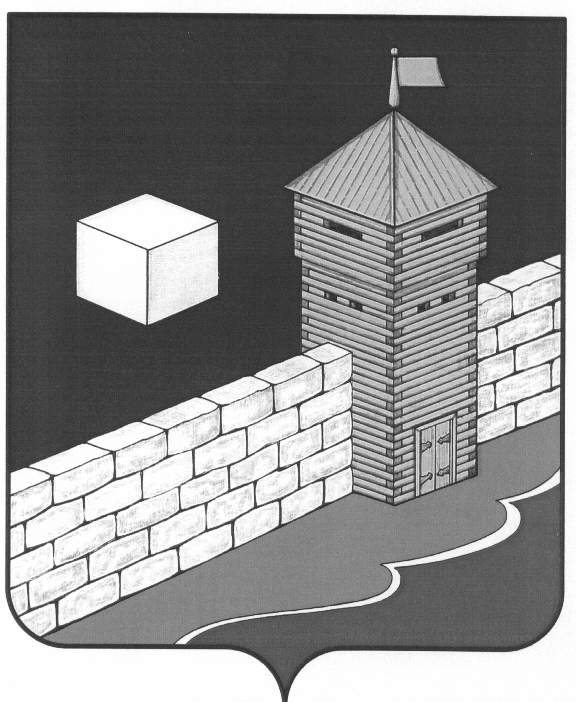 АДМИНИСТРАЦИЯ ПИСКЛОВСКОГО СЕЛЬСКОГО ПОСЕЛЕНИЯПОСТАНОВЛЕНИЕ456579 с. Писклово Еткульского района Челябинской области ул. Советская д.3ОГРН 107401636052  ИНН 7430000397  КПП 743001001 « 29 » октября 2018 г. № 33Об утверждении Порядка осуществления муниципального контроля в сфере благоустройства на территории Пискловского сельского поселенияВ соответствии с Федеральным законом от 06.10.2003 № 131-ФЗ «Об общих принципах организации местного самоуправления в Российской Федерации», федеральными законами от 26.12.2008 № 294-ФЗ «О защите прав юридических лиц и индивидуальных предпринимателей при осуществлении государственного контроля (надзора) и муниципального контроля» (далее - Федеральный закон № 294-ФЗ), от 02.05.2006 № 59-ФЗ «О порядке рассмотрения обращений граждан Российской Федерации», Уставом Пискловского сельского поселения, администрация Пискловского  сельского поселения ПОСТАНОВЛЯЕТ:	1. Утвердить прилагаемый Порядок осуществления муниципального контроля в сфере благоустройства на территории Пискловского сельского поселения.	2. Разместить настоящее постановление в установленном порядке на официальной странице администрации Пискловского сельского поселения в информационно-телекоммуникационной сети интернет на сайте Еткульского муниципального района.	3. Настоящее постановление вступает в силу со дня его официального опубликования (обнародования).	4. Контроль за исполнением настоящего постановления оставляю за собой. Глава Пискловскогосельского поселения                                                                  Н.Н. ДавыдоваУтвержденПостановлением  администрацииПискловского сельского поселенияОт «29»октября 2018 г. №33Порядокосуществления муниципального контроля в сфере благоустройства на территории Пискловского сельского поселения Еткульского муниципального района Челябинской областиНастоящий Порядок разработан в соответствии с Федеральным законом от 06.10.2003 № 131-ФЗ «Об общих принципах организации местного самоуправления в Российской Федерации», федеральными законами от 26.12.2008 № 294-ФЗ «О защите прав юридических лиц и индивидуальных предпринимателей при осуществлении государственного контроля (надзора) и муниципального контроля» (далее - Федеральный закон № 294-ФЗ), от 02.05.2006 № 59-ФЗ «О порядке рассмотрения обращений граждан Российской Федерации», Уставом Пискловского сельского поселения и определяет порядок осуществления муниципального контроля в сфере благоустройства на территории Пискловского сельского поселения Еткульского муниципального района Челябинской области. 1. Общие положения1.1. Настоящий Порядок определяет предмет, задачи, принципы осуществления муниципального контроля в сфере благоустройства (далее - муниципальный контроль), полномочия органа, осуществляющего муниципальный контроль, а также его уполномоченных лиц, порядок разработки ежегодных планов проведения проверок. 1.2. Органом местного самоуправления, уполномоченным на осуществление мероприятий по муниципальному контролю, является Администрация Пискловского сельского поселения Еткульского муниципального района (далее - Администрация). 1.3. Основными задачами муниципального контроля являются контроль за соблюдением юридическими лицами, индивидуальными предпринимателями и гражданами обязательных требований, установленных муниципальными правовыми актами в сфере благоустройства. 2. Должностные лица органа муниципального контроля2.1. Лицами, уполномоченными на осуществление мероприятий по муниципальному контролю, являются должностные лица Администрации (далее - уполномоченные лица). 3. Организация и осуществление муниципального контроля3.1. Муниципальный контроль осуществляется в форме плановых и внеплановых проверок юридических лиц, индивидуальных предпринимателей, граждан, а также в форме плановых (рейдовых) осмотров (обследований) территорий. 3.2. Плановая проверка юридического лица, индивидуального предпринимателя, гражданина проводится в форме документарной проверки и (или) выездной проверки. 3.3. Плановая проверка юридических лиц, индивидуальных предпринимателей проводится на основании ежегодных планов проведения плановых проверок. Администрацией также могут утверждаться ежегодные планы проведения плановых проверок граждан. 3.3.1. Проект ежегодного плана проведения плановых проверок юридических лиц и индивидуальных предпринимателей в срок до 1 сентября года, предшествующего году проведения плановых проверок, Администрация направляет в прокуратуру для согласования. Администрация рассматривает предложения прокуратуры и по итогам их рассмотрения направляет в прокуратуру в срок до 1 ноября года, предшествующего году проведения плановых проверок, утвержденный ежегодный план проведения плановых проверок юридических лиц и индивидуальных предпринимателей. 3.3.2. Порядок подготовки ежегодного плана проведения плановых проверок юридических лиц и индивидуальных предпринимателей, его представления в прокуратуру и согласования, а также типовая форма ежегодного плана проведения плановых проверок установлена постановлением Правительства Российской Федерации от 30.06.2010 № 489 «Об утверждении Правил подготовки органами государственного контроля (надзора) и органами муниципального контроля ежегодных планов проведения плановых проверок юридических лиц и индивидуальных предпринимателей». 3.4. Утвержденный постановлением Администрации ежегодный план проведения плановых проверок юридических лиц и индивидуальных предпринимателей: - направляется в прокуратуру; - доводится до сведения заинтересованных лиц посредством его размещения на странице Пискловского  сельского поселения на официальном сайте Администрации Еткульского муниципального района в сети Интернет: http://www.admetkul.ru/poselenie/etkulskoe_jv/. 3.5. Внеплановая проверка юридического лица, индивидуального предпринимателя, гражданина проводится в форме документарной проверки и (или) выездной проверки. 3.6. Основания и порядок проведения внеплановой проверки юридических лиц и индивидуальных предпринимателей установлены Федеральным законом № 294-ФЗ. 3.7. Сроки проведения плановых и внеплановых проверок юридических лиц и индивидуальных предпринимателей определены Федеральным законом № 294-ФЗ. 3.8. Порядок оформления плановых (рейдовых) заданий и результатов плановых (рейдовых) осмотров (обследований) территорий установлен постановлением Администрации от 29.10.2018 г.     № 32  «Об утверждении Порядка оформления плановых (рейдовых) заданий и результатов плановых (рейдовых) осмотров (обследований) территорий». 4. Осуществление мероприятий по муниципальному контроюв форме патрулирования в отношении граждан4.1. С целью контроля соблюдения юридическими лицами, индивидуальными предпринимателями и гражданами обязательных требований, установленных муниципальными правовыми актами в сфере благоустройства, муниципальный контроль может осуществляться в форме патрулирования. 4.2. Мероприятия по муниципальному контролю в форме патрулирования осуществляются в соответствии с утверждаемым постановлением Администрации планом (графиком). 5. Права и обязанности уполномоченных лиц,осуществляющих муниципальный контроль5.1. В целях эффективной организации муниципального контроля уполномоченные лица имеют право: 1) обследовать благоустройство проверяемой территории и находящиеся на ней объекты, осуществлять фотосъемку; 2) запрашивать в соответствии со своей компетенцией и безвозмездно получать от федеральных органов исполнительной власти и их территориальных органов, органов исполнительной власти Челябинской области, органов местного самоуправления, организаций и граждан необходимые для осуществления муниципального контроля сведения, материалы, документы, относящиеся к предмету проверки. 5.2. Уполномоченные лица обязаны: 1) своевременно и в полной мере исполнять предоставленные в соответствии с законодательством Российской Федерации полномочия по предупреждению, выявлению и пресечению нарушений требований, установленных Федеральным законом № 294-ФЗ, другими федеральными законами и принимаемыми в соответствии с ними иными нормативными правовыми актами Российской Федерации, законами и иными нормативными правовыми актами субъектов Российской Федерации (далее - обязательные требования), и требований, установленных муниципальными правовыми актами; 2) соблюдать законодательство Российской Федерации, права и законные интересы юридического лица, индивидуального предпринимателя, гражданина проверка которых проводится; 3) проводить проверку на основании распоряжения Администрации о ее проведении в соответствии с ее назначением; 4) проводить проверку только во время исполнения служебных обязанностей, выездную проверку - только при предъявлении служебных удостоверений, копии распоряжения Администрации и в случае, предусмотренном частью 5 статьи 10 Федерального закона № 294-ФЗ, копии документа о согласовании проведения проверки; 5) не препятствовать руководителю, иному должностному лицу или уполномоченному представителю юридического лица, индивидуальному предпринимателю, гражданину, их уполномоченному представителю присутствовать при проведении проверки и давать разъяснения по вопросам, относящимся к предмету проверки; 6) предоставлять руководителю, иному должностному лицу или уполномоченному представителю юридического лица, индивидуальному предпринимателю, гражданину, их уполномоченному представителю присутствующим при проведении проверки, информацию и документы, относящиеся к предмету проверки; 7) знакомить руководителя, иное должностное лицо или уполномоченного представителя юридического лица, индивидуального предпринимателя, гражданина, их уполномоченного представителя с результатами проверки; 8) знакомить руководителя, иное должностное лицо или уполномоченного представителя юридического лица, индивидуального предпринимателя, его уполномоченного представителя с документами и (или) информацией, полученными в рамках межведомственного информационного взаимодействия; 9) учитывать при определении мер, принимаемых по фактам выявленных нарушений, соответствие указанных мер тяжести нарушений, их потенциальной опасности для жизни, здоровья людей, для животных, растений, окружающей среды, объектов культурного наследия (памятников истории и культуры) народов Российской Федерации, безопасности государства, для возникновения чрезвычайных ситуаций природного и техногенного характера, а также не допускать необоснованное ограничение прав и законных интересов граждан, в том числе индивидуальных предпринимателей, юридических лиц; 10) доказывать обоснованность своих действий при их обжаловании юридическими лицами, индивидуальными предпринимателями в порядке, установленном законодательством Российской Федерации; 11) соблюдать сроки проведения проверки, установленные Федеральным законом № 294-ФЗ; 12) не требовать от юридического лица, индивидуального предпринимателя, гражданина документы и иные сведения, представление которых не предусмотрено законодательством Российской Федерации; 13) перед началом проведения выездной проверки по просьбе руководителя, иного должностного лица или уполномоченного представителя юридического лица, индивидуального предпринимателя, гражданина, их уполномоченного представителя ознакомить их с положениями административного регламента, в соответствии с которым проводится проверка; 14) осуществлять запись о проведенной проверке в журнале учета проверок в случае его наличия у юридического лица, индивидуального предпринимателя. 6. Права юридических лиц, индивидуальных предпринимателей,                     граждан при осуществлении муниципального контроля6.1. Юридические лица, индивидуальные предприниматели, граждане, их уполномоченные представители при проведении мероприятий по муниципальному контролю имеют право: 1) непосредственно присутствовать при проведении проверки, давать объяснения по вопросам, относящимся к предмету проверки; 2) получать от уполномоченных лиц информацию, которая относится к предмету проверки и предоставление которой предусмотрено законодательством; 3) знакомиться с документами и (или) информацией, полученными органами муниципального контроля в рамках межведомственного информационного взаимодействия от иных государственных органов, органов местного самоуправления либо подведомственных государственным органам или органам местного самоуправления организаций, в распоряжении которых находятся эти документы и (или) информация; 4) представлять документы и (или) информацию, запрашиваемые в рамках межведомственного информационного взаимодействия, в орган муниципального контроля по собственной инициативе; 5) знакомиться с результатами проверки и указывать в акте проверки о своем ознакомлении с результатами проверки, согласии или несогласии с ними, а также с отдельными действиями уполномоченных лиц; 6) обжаловать действия (бездействие) органа муниципального контроля и его уполномоченных лиц, повлекшие за собой нарушение прав юридических лиц, индивидуальных предпринимателей, в административном и (или) судебном порядке в соответствии с законодательством Российской Федерации; 6.2. Юридические лица, индивидуальные предприниматели также при проведении мероприятий по муниципальному контролю имеют право привлекать Уполномоченного при Президенте Российской Федерации по защите прав предпринимателей либо уполномоченного по защите прав предпринимателей в Челябинской области к участию в проверке. 7. Порядок проведения мероприятий по муниципальномуконтролю и оформление результатов проверок7.1. Мероприятия по муниципальному контролю, в отношении юридических лиц, индивидуальных предпринимателей, граждан проводятся уполномоченными лицами в соответствии с административным регламентом осуществления муниципального контроля в сфере благоустройства (далее - Регламент). 7.2. Порядок организации и проведения проверок и порядок оформления результатов проверок юридических лиц, индивидуальных предпринимателей регламентируются Федеральным законом № 294-ФЗ, а также Регламентом. 8. Ответственность уполномоченных лиц,осуществляющих муниципальный контроль8.1. Администрация и уполномоченные лица, в случае ненадлежащего исполнения функций и служебных обязанностей, совершения противоправных действий (бездействия) при проведении проверки несут ответственность в соответствии с законодательством Российской Федерации. 8.2. Администрация осуществляет контроль за исполнением уполномоченными лицами служебных обязанностей, ведет учет случаев ненадлежащего исполнения уполномоченными лицами служебных обязанностей, проводит соответствующие служебные расследования и принимает в соответствии с законодательством Российской Федерации меры в отношении таких уполномоченных лиц. 8.3. О мерах, принятых в отношении уполномоченных лиц, виновных в нарушении законодательства Российской Федерации, в течение десяти дней со дня принятия таких мер, Администрация обязана сообщить в письменной форме юридическому лицу, индивидуальному предпринимателю, права и (или) законные интересы которых нарушены. АДМИНИСТРАЦИЯ ПИСКЛОВСКОГО СЕЛЬСКОГО ПОСЕЛЕНИЯПОСТАНОВЛЕНИЕ456579 с. Писклово Еткульского района Челябинской области ул. Советская д.3ОГРН 107401636052  ИНН 7430000397  КПП 743001001 « 29 » октября 2018 г. № 32Об утверждении Порядка оформленияплановых(рейдовых)     заданий       ирезультатов      плановых (рейдовых)осмотров (обследования) Пискловского сельского     поселенияВ соответствии с Федеральным законом от 06.10.2003 г. № 131-ФЗ «Об общих принципах организации местного самоуправления в Российской Федерации», Федеральным законом от 26.12.2008 г. N 294-ФЗ «О защите прав юридических лиц и индивидуальных предпринимателей при осуществлении государственного контроля (надзора) и муниципального контроля», руководствуясь Уставом Пискловского сельского поселения, администрация Пискловского  сельского поселения ПОСТАНОВЛЯЕТ:	1. Утвердить прилагаемый Порядок оформления плановых(рейдовых) заданий и результатов плановых(рейдовых) осмотров(обследования) территорий.	2. Разместить настоящее постановление в установленном порядке на официальной странице администрации Пискловского сельского поселения в информационно-телекоммуникационной сети интернет на сайте Еткульского муниципального района.	3. Настоящее постановление вступает в силу со дня его официального опубликования (обнародования).	4. Контроль за исполнением настоящего постановления оставляю за собой. Глава Пискловскогосельского поселения                                                                  Н.Н. ДавыдоваУтвержденПостановлением  администрацииПискловского сельского поселенияОт «29»октября 2018 г. №32Порядокоформления плановых (рейдовых) заданий и результатов плановых (рейдовых) осмотров (обследования) территорий1. Порядок оформления плановых (рейдовых) заданий и их содержание (далее - Порядок) разработан в соответствии с Федеральным законом от 26.12.2008 № 294-ФЗ «О защите прав юридических лиц и индивидуальных предпринимателей при осуществлении государственного контроля (надзора) и муниципального контроля» и регулирует отношения в сфере организации и осуществления муниципального контроля на территории Пискловского сельского поселения Еткульского муниципального района в отношении особо охраняемых природных территорий, лесных участков, земельных участков, акваторий водоемов, находящихся в муниципальной собственности. 2. Настоящий Порядок устанавливает процедуру оформления плановых (рейдовых) заданий и результатов плановых (рейдовых) осмотров (обследования) территорий. 3. Целью оформления плановых (рейдовых) заданий и результатов плановых (рейдовых) осмотров (обследования) территорий является проведение мероприятий по контролю выполнения юридическими лицами и индивидуальными предпринимателями при осуществлении своей деятельности требований, установленных муниципальными правовыми актами, а также требований, установленных федеральными законами, законами Челябинской области, в случае, если соответствующие виды контроля относятся к вопросам местного значения. 4. Плановые (рейдовые) задания и их содержание утверждаются постановлением администрации Пискловского сельского поселения. 5. В плановом (рейдовом) задании содержатся: 5.1. Цель и предмет планового (рейдового) осмотра (обследования) особо охраняемых природных территорий, лесных участков, земельных участков, акваторий водоемов, находящихся в муниципальной собственности; 5.2. Фамилии, имена, отчества, должности должностных лиц администрации Пискловского сельского поселения, уполномоченных на проведение плановых (рейдовых) осмотров (обследований) территорий; 5.3. Место обследования особо охраняемых природных территорий, лесных участков, земельных участков, акваторий водоемов, находящихся в муниципальной собственности; 5.4. Маршрут планового (рейдового) осмотра (обследований) территорий; 5.5. Даты начала и окончания проведения планового (рейдового) осмотра (обследования) территорий. 6. При принятии решений о проведении плановых (рейдовых) осмотров (обследований) территорий учитывается информация, поступившая в администрацию Пискловского сельского поселения от: 6.1. Граждан и организаций; 6.2. Средств массовой информации, в том числе посредством информационно-телекоммуникационной сети Интернет; 6.3. Федеральных органов исполнительной власти и их территориальных органов; 6.4. Органов государственной власти Челябинской области; 6.5. Органов местного самоуправления Челябинской области; 6.6. Правоохранительных органов; 6.7. Органов прокуратуры; 6.8. Иных источников, если полученная информация содержит сведения о нарушении требований действующего законодательства. 7. По окончании проведения планового (рейдового) осмотра (обследования) особо охраняемых природных территорий, лесных участков, земельных участков, акваторий водоемов, находящихся в муниципальной собственности, должностными лицами администрации Пискловского сельского поселения, осуществлявшими проведение планового (рейдового) осмотра (обследования) территории, составляется акт планового (рейдового) осмотра (обследования) территорий. 8. В акте обследования отражается информация о применении фото- и (или) видеосъемки, о составлении планов, схем, фототаблиц, которые являются приложением к акту. 9. В случае выявления при проведении плановых (рейдовых) осмотров (обследований) территорий нарушений обязательных требований, в том числе установленных муниципальными правовыми актами, должностные лица органов муниципального контроля принимают в пределах своей компетенции меры по пресечению таких нарушений, а также доводят в письменной форме до сведения главы администрации информацию о выявленных нарушениях для принятия решения о назначении внеплановой проверки юридического лица, индивидуального предпринимателя по основаниям, указанным в пункте 2 части 2 статьи 10 Федерального закона от 26.12.2008 № 294-ФЗ «О защите прав юридических лиц и индивидуальных предпринимателей при осуществлении государственного контроля (надзора) и муниципального контроля». 